MEETING DATE:SUBMITTAL TO THE COUNTYWIDE OVERSIGHT BOARD OF COUNTY OF RIVERSIDE 	,	, 20 	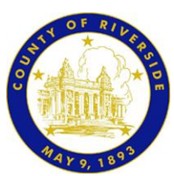 FROM:  SUCCESSOR AGENCY TO THE [INSERT SPONSORING COMMUNITY NAME] REDEVELOPMENT AGENCYSUBJECT: Resolution No. 20  -  A Resolution of the Countywide Oversight Board for the County of Riverside Approving the transfer of specified real property by the [Insert Sponsoring Community Name] Successor Agency under the [Insert Sponsoring Community Name] Successor Agency's Long Range Property Management PlanRECOMMENDED MOTION: That the Countywide Oversight Board:Find that the project [Insert CEQA finding];Adopt Resolution No. 20 - A Resolution of the Countywide Oversight Board for the County of Riverside Approving the transfer of specified real property by the [Insert Sponsoring Community Name] Successor Agency under the [Insert Sponsoring Community Name] Successor Agency's Long Range Property Management Pan and making related findings and declarations and taking related actions in connection therewith; andMINUTES OF THE COUNTYWIDE OVERSIGHT BOARDBACKGROUND:The former Redevelopment Agency for [Insert Sponsoring Community] ("Former Agency") was formed, existed  and  exercised  its  powers  pursuant to the Community Redevelopment law (California Health and Safety Code section 33000 et seq.).Pursuant to Assembly Bill No. 1X 26, as modified by Assembly Bill No. 1484 enacted on June 27, 2012, and as further modified by Senate Bill No. 107 enacted on September 22, 2015, which added or amended Parts 1.8 and 1.85 to Division 24 of the Health and Safety Code ("Dissolution Act"), the Former Agency was dissolved on February 1, 2012 and the Successor agency to the Redevelopment Agency for [Insert Sponsoring Community] ("Successor Agency") was vested with all authority, rights, powers, duties and obligations of the Former Agency.On [Insert Date], the Successor Agency received a "Finding of Completion" from the California Department of Finance (the "Department") pursuant to Section 34179.7 of the Health and Safety Code, confirming that the Successor Agency had made specified required payments under the Dissolution Act and entitling Successor Agency to prepare and submit a Long-Range Property Management Plan (the "LRPMP") for approval by its local oversight board and the Department.Successor Agency staff prepared a proposed LRPMP, and obtained its local oversight board's approval of the proposed LRPMP. In accordance with Section 34191.3 of the Health and Safety Code, the Successor Agency staff submitted the LRPMP to the Department for consideration. The Department approved the LRPMP by determination letter issued on [insert date of determination letter], attached to the Resolution as Attachment A.Under the Dissolution Act, the Approved LRPMP, as shown in Attachment "B" of the Resolution, governs, and supersedes all other provisions of the Dissolution Act relating to the disposition and use of the real property assets of the Former Agency.Under the Approved LRPMP, the Successor Agency is authorized to transfer the following real property (collectively referred to as the "Transfer Property"):Property located in the City of	, County of Riverside identified as Assessor's Parcel No.	, identified ; andProperty located in the City of	, County of Riverside identified as Assessor's Parcel No.	.In conformance with the Approved LRPMP, the Successor Agency desires to enter into that certain [Insert title of document conveying the Transfer Property] transferring fee title of the Transfer Property from the Successor Agency to the [Insert Transferee], as shown in Attachment "C" of the Resolution. [Insert narrative of property transfer details. e.g. purchase price, compensation agreement, distribution of assets, etc.]Section [Insert section reference to the Approved LRPMP] of the Approved LRPMP, prior to conveying the Transfer Property, the Successor Agency must first obtain the Countywide Oversight Board's approval of the transfer.Section 34181(f) of the Health and Safety Code requires that the actions taken under the Resolution are required to be made at public meeting of the Countywide Oversight Board after at least 10 days' notice to the public of the specific proposed actions. The Successor Agency provided evidence of compliance with the requirements of Section 34181(f) of the Health and Safety Code, by submitting a copy of the published notice required thereunder. The notices were published on [Insert Publication  Dates] in [Insert Name of Publication], as shown in Attachment "D" of the Resolution.Pursuant to the California Environmental Quality Act (CEQA), based upon a review of the evidence and information  presented on  the matter as it relates to the  conveyance of  the Transfer Property, the Countywide Oversight Board has determined that such approval is [Insert CEQA finding].Successor Agency staff recommends adoption of Resolution No. 20 - , a Resolution of the Countywide Oversight Board for the County of Riverside Approving the Transfer of Specified Real Property by the [Insert Sponsoring Community Name] Successor Agency and making related findings and declarations and taking related actions in connection therewith.IMPACT ON TAXING ENTITIES[Insert narrative of fiscal impact on taxing entities and address whether Property is subject to a compensation agreement.]Attachment:Resolution No. 20   - 	COUNTYWIDE OVERSIGHT BOARDFOR THE COUNTY OF RIVERSIDE345SUCCESSOR AGENCY TO THE  REDEVELOPMENT AGENCY FOR[INSERT SPONSORING COMMUNITY NAME]6	RESOLUTION NO. 20   - 	78	RESOLUTION OF THE COUNTYWIDE OVERSIGHT BOARD FOR COUNTY OF RIVERSIDE APPROVING THE TRANSFER OF9SPECIFIED REAL PROPERTY BY THE [INSERT SPONSORINGCOMMUNITY NAME] SUCCESSOR AGENCY UNDER THE [INSERTSPONSORING COMMUNITY NAME] SUCCESSOR AGENCY'S LONGRANGE PROPERTY MANAGEMENT PLAN AND MAKING RELATEDFINDINGS AND DECLARATIONS AND TAKING RELATED ACTIONSIN CONNECTION THEREWITH15WHEREAS,  the  Redevelopment  Agency  for  [Insert  Sponsoring  Community]  (the16"Former Agency") was formed, existed and exercised its powers pursuant to the CommunityRedevelopment law (California Health and Safety Code section 33000 et seq. the "CRL");WHEREAS, the California state legislature enacted Assembly Bill 1x 26, as modified byAssembly Bill No. 1484 enacted on June 27, 2012, as further modified by Senate Bill No. 107enacted on September 22, 2015, as such may be further amended (collectively, the "DissolutionAct"), adding or amending Parts 1.8 and 1.85 to Division 24 of the Health and Safety Code, to dissolve redevelopment agencies formed under the CRL;22WHEREAS, pursuant to Section 34173 of the Health and Safety Code, effective February1, 2012 the Successor Agency to [Insert Name of Dissolved Redevelopment Agency], a separatelegal entity (the "Successor Agency") was formed to and charged with paying the enforceableobligations, disposing of the properties and other assets, and unwinding the affairs of the dissolvedFormer Agency;WHEREAS, upon dissolution of the Former Agency, all authority, rights, powers, duties and obligations previously vested with the Former Agency (except for the Former Agency's28- 1 -1051\04\2373022.5housing assets and functions) under the CRL vested in the Successor Agency, which was declareda separate legal entity effective June 27, 2012;WHEREAS, Section 34179(j) of the Health and Safety Code provides for the appointment of a countywide oversight board (the "Countywide Oversight Board") with specific duties to4approve certain Successor Agency actions pursuant to Section 34180 of the Health and Safety5Code and to direct the Successor Agency in certain other actions pursuant to Section 34181 of theHealth and Safety Code;WHEREAS, on [Insert Date], the Successor Agency received a "Finding of Completion"from the California Department of Finance (the "Department") pursuant to Section 34179.7 of theHealth and Safety Code, confirming that the Successor Agency had made specified requiredpayments under the Dissolution Act and entitling Successor Agency to prepare and submit a Long- Range Property Management Plan (the "LRPMP") for approval by its local oversight board and11the Department;WHEREAS, the Successor Agency staff prepared a proposed LRPMP, and obtained itslocal oversight board's approval of the proposed LRPMP. In accordance with Section 34191.3 ofthe Health and Safety Code, the Successor Agency staff submitted the LRPMP to the Departmentfor consideration. The Department approved the LRPMP by determination letter issued on [insertdate of determination letter] and, as shown in Attachment "A", attached hereto and incorporated herein by this reference;17WHEREAS, the Approved LRPMP, as shown in Attachment "B", attached hereto andincorporated  herein  by  this  reference,  governs,  and  supersedes  all  other  provisions  of  theDissolution Act relating to the disposition and use of the real property assets of the Former Agency;WHEREAS, under the Approved LRPMP, the Successor Agency is authorized to transferthe following real property (collectively referred to as the "Transfer Property"):1. Property located in the City of	, County of Riverside identified as Assessor's Parcel No.	, identified ; and232. Property located in the City of	, County of Riverside identified as Assessor's24Parcel No.	.WHEREAS, as allowed under the Approved LRPMP, the Successor Agency desires toenter into that certain [Insert title of document conveying the Transfer Property] transferring feetitle of the Transfer Property from the Successor Agency to the [Insert Transferee], as shown inAttachment "C", attached hereto and incorporated herein by this reference;- 2 -1051\04\2373022.5WHEREAS, pursuant to Section	[Insert section reference to the Approved LRPMP] ofthe Approved LRPMP, transfer of the assets specified hereunder must be submitted to theCountywide Oversight Board for the Countywide Oversight Board's approval;WHEREAS, pursuant to Section 34181(f) of the Health and Safety Code, the actions taken4under this Resolution are required to be made at public meeting of the Countywide Oversight5Board after at least 10 days' notice to the public of the specific proposed actions.  The SuccessorAgency provided evidence of compliance with the requirements of Section 34181(f) of the Healthand Safety Code, by submitting a copy of the published notice required thereunder as shown inAttachment "D", attached hereto and incorporated herein by this reference;[WHEREAS, the Transfer Property is subject to that certain Compensation Agreement, acopy of which is attached as Attachment "E", attached hereto and incorporated herein by this reference;][Note- Delete if property is not subject to Compensation Agreement requirement.]11WHEREAS, [insert CEQA recital]; andWHEREAS,  the  accompanying  staff  report,  and  attachments,  attached  hereto  andincorporated herein by this reference, provide the supporting information upon which the actionsset forth in this Resolution are based.1516		NOW,   THEREFORE,   BE   IT   RESOLVED,   FOUND,   DETERMINED   AND ORDERED by the Countywide Oversight Board, in regular meeting assembled on [Insert17Date], 20	in the meeting room located on the 1st floor of the County Administrative Center,4080 Lemon Street, Riverside, California, as follows:1.  The Countywide Oversight Board hereby finds, resolves, and determines that theforegoing recitals are true and correct and are incorporated herein by reference, and,together with information provided by the [Insert name of Successor Agency] staff andthe public, form the basis for the approvals, findings, resolutions, and determinations set forth below.23[Insert CEQA Recital];24That the Successor Agency's Executive Director's designee is directed to file [insertrequired CEQA notice] with respect to the actions approved under this Resolution inaccordance with CEQA.4.  Under the Approved LRPMP, the Countywide Oversight Board must approve theconveyance of the Transfer Property.- 3 -1051\04\2373022.55.  The Countywide Oversight Board hereby approves the conveyance of the TransferProperty  in  the  manner  specified  herein,  and  hereby  authorizes  and  directs  theExecutive Director of the [Insert Successor Agency Name] ("Successor Agency's Director")], or the Successor Agency's Director's designees, to execute that certain4[Insert title of document conveying the Transfer Property] and to take all actions and5sign any and all documents necessary to implement and effectuate the actions approvedby this Resolution as determined necessary by the Successor Agency's Director, or theSuccessor Agency's Director's designee.   The Countywide Oversight Board herebyfurther authorizes the Countywide Oversight Board Chairperson, Successor AgencyExecutive Director, and Countywide Oversight Board General Counsel to make anytechnical  or  clerical  corrections  to  the  documents  effectuating  the  terms  of  this Resolution.11If any provision of this Resolution or the application of any such provision to anyperson or circumstance is held invalid, such invalidity shall not affect other provisionsor applications of this Resolution that can be given effect without the invalid provisionor application, and to this end the provisions of this Resolution are severable.  TheCountywide Oversight Board declares that the Countywide Oversight Board wouldhave adopted this Resolution irrespective of the invalidity of any particular portion of this Resolution.17The Countywide Oversight Board hereby authorizes and directs the County ExecutiveOffice staff and the Successor Agency staff to take all actions necessary under theDissolution Act to file, post, mail or otherwise deliver via electronic mail, internetposting, and/or hardcopy, all notices and transmittals necessary or convenient inconnection with the approval of this Resolution.8.  Pursuant to Section 34191.5 of the Health and Safety Code, specified actions taken by the Countywide Oversight Board to implement the disposition of property pursuant to23an approved LRPMP shall not require review by the Department.249.  This Resolution shall take effect immediately in accordance with Section 34191.5(f) of25	the Health and Safety Code. 262728- 4 -1051\04\2373022.5PASSED, APPROVED, AND ADOPTED by the Countywide Oversight Board for theCounty of Riverside on 34(date)	.I hereby certify the forgoing to be a true copy of a resolution passed and adopted by the Countywide5Oversight Board for the County of Riverside at a regular meeting thereof held on [insert date], bythe following vote:AYES:	BOARD MEMBERS:NOES:	BOARD MEMBERS:ABSTAIN:	BOARD MEMBERS: 11ABSENT:	BOARD MEMBERS:121314	Chairperson, Countywide Oversight Board15ATTEST:1617	 	18	Clerk of the Countywide Oversight Board19APPROVED AS TO FORM:20Countywide Oversight Board Legal Counsel2122By:	 	2324Attachments incorporated by reference:A.  Department Determination LetterB.   Approved Long Range Property Management PlanC.   [Insert title of document conveying the Transfer Property]D.   Notice of Publication Health and Safety Code Section 34181(f)E.   [Compensation Agreement] Note delete if not applicable.F.   [Insert Transfer Documents]- 5 -1051\04\2373022.51234567891011	ATTACHMENT "A"DEPARTMENT DETERMINATION LETTER121314	[behind this page]1516171819202122232425262728- 6 -1051\04\2373022.5123ATTACHMENT "B"APPROVED LONG RANGE PROPERTY MANAGEMENT PLAN 67	[behind this page]8910111213141516171819202122232425262728- 7 -1051\04\2373022.5123ATTACHMENT "C"[INSERT TITLE OF DOCUMENT CONVEYING TRANSFER PROPERTY] 678	[behind this page]910111213141516171819202122232425262728- 8 -1051\04\2373022.5123ATTACHMENT "D"NOTICE OF PUBLICATIONHEALTH AND SAFETY CODE SECTION 34181(f)7[behind this page]8910111213141516171819202122232425262728- 9 -1051\04\2373022.512	ATTACHMENT "E"[INSERT COPY OF COMPENSATION AGREEMENT, IF APPLICABLE]34	[behind this page]5678910111213141516171819202122232425262728- 10 -1051\04\2373022.5